Tableau de résultats
Quelle est la distance autour ?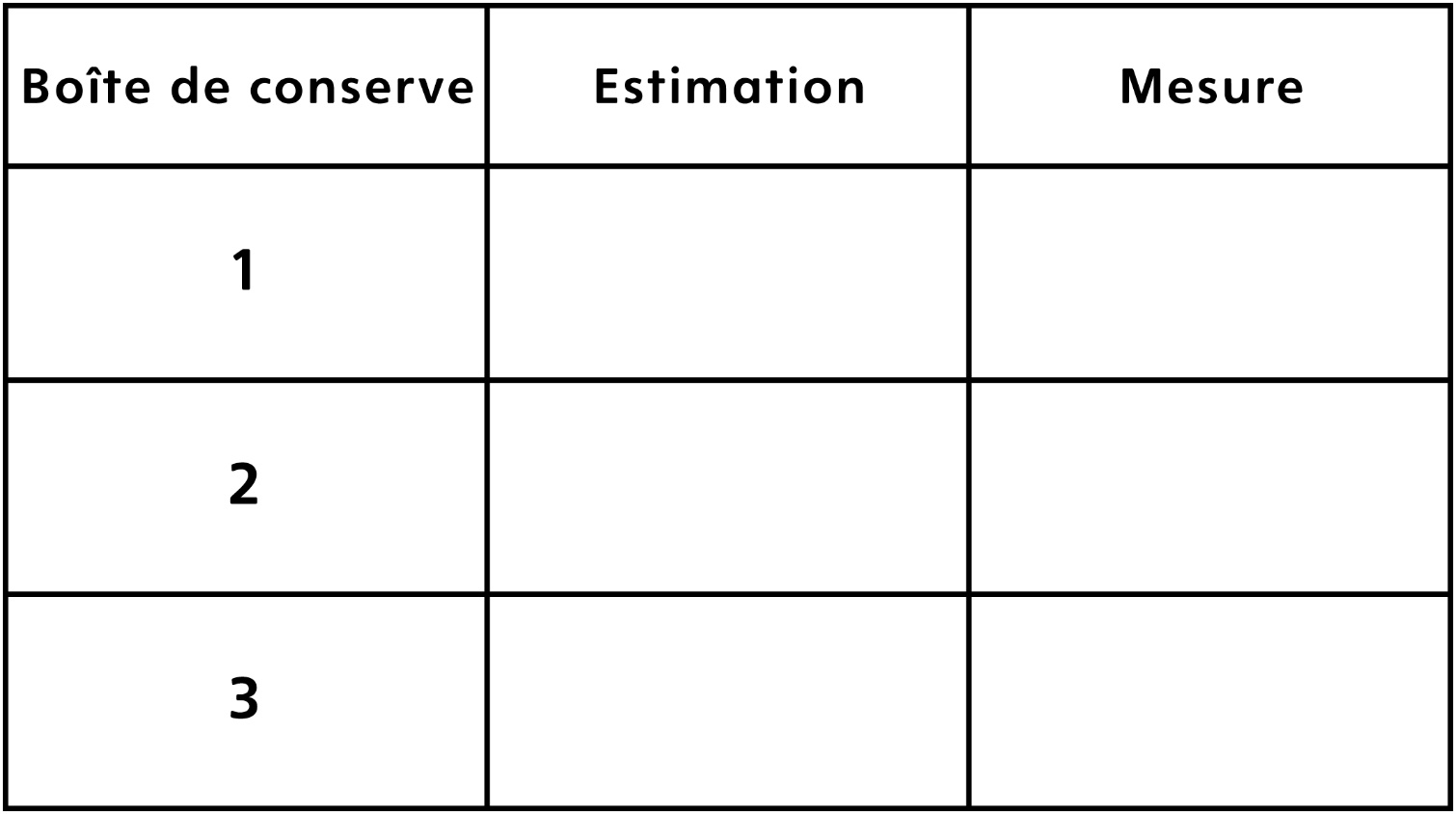 Ordonne les boîtes de conserve de la plus petite distance autour à la plus grande :__________      __________      __________